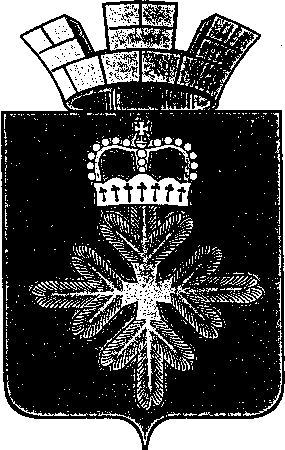 РАСПОРЯЖЕНИЕАДМИНИСТРАЦИИ ГОРОДСКОГО ОКРУГА ПЕЛЫМО проведении на территории городского округа Пелым мероприятий посвященных Международному году языков коренных народов в Российской Федерации.Во исполнение распоряжения Правительства Российской Федерации от 03.11.2018  № 2396-р, в целях формирования высокого патриотического сознания и духовно-нравственных ценностей граждан городского округа Пелым:1. Провести в городском округе Пелым в 2019 году мероприятия, посвященные Международному году языков коренных народов в Российской Федерации.2. Утвердить  план основных мероприятий по проведению Международного года языков коренных народов в городском округе Пелым (прилагается).3. Настоящее распоряжение опубликовать в информационной газете «Пелымский вестник» и разместить на официальном сайте городского округа Пелым в сети «Интернет». 4. Контроль за исполнением настоящего распоряжения возложить на заместителя главы администрации городского округа Пелым А.А. Пелевину.Глава городского округа Пелым                                                             Ш.Т. АлиевУТВЕРЖДЕН:распоряжением администрации городского округа Пелым от 26.12.2018 № 258ПЛАНосновных мероприятий по проведениюМеждународного года языков коренных народов в городском округе Пелымот 26.12.2018 № 258п. ПелымНаименование мероприятияДата проведенияМесто проведенияОтветственныйИгровой утренник для начальных классов «Сказки народов Севера»22.01.2019МКОУ СОШ № 2 п. АтымьяПопова Н.В.Экспресс-минутка «Мы на Северном Урале живём»15.03.2019МКОУ СОШ № 2 п. АтымьяРуднова И.Г.Тематическая фотовыставка «Многообразие языков коренных народов России»«Коренные народы Севера»20.03. 2019МузейМКУК «ДК п. Пелым»МКУК «ДК п. Атымья»Квасова О.В.Меньшова О.В.Экологическая игра «Тропинками родного края»30.04.2019МКОУ СОШ № 2 п. АтымьяВасильева О.А.,Попова Н.В.Мастер-класс «Изготовление чума – традиционного жилища народов севера»Мастер-класс по изготовлению мансийской куклы15.05. 201929.11.2019МузейМКУК «ДК п. Пелым»МКОУ СОШ № 2 п. АтымьяКвасова О.В.Кузнецова Л.А.Книжная выставка:- «Народы мира: необычное в обычном»;- «Маленький народ большой страны»27.05.201927.09.2019МКОУ СОШ № 2 п. АтымьяРуднова И.Г.Выставка из фондов музея «Манси – охотники и рыболовы»10.09. 2019МузейМКУК «ДК п. Пелым»Квасова О.В.Спортивные игры малых народов Северного Урала25.10.2019 МКОУ СОШ № 2 п. АтымьяПолякова Н.А.Всероссийская акция «Ночь искусств»  познавательная игра «Язык – богатство каждого народа»02.11.2019ДК п. ПелымМКУК «ДК п. Пелым»Кочурова С.В.Беседа:Моя малая Родина«О той земле, где ты родился»«У нас единая семья»Легенды моего народаЛегенды Старого УралаТрадиции и обычаи УралаАпрельДекабрьМартНоябрьСентябрьОктябрьМКОУ СОШ № 1 п. Пелым2б кл.1-11 кл.3б кл.8б кл.5-9 кл.4а кл.Красильникова М.К.Пронченко Т.М.Астунина Т.А.Бычкова О.И.Даровских Т.А.Дядькова Т.В.Викторина «По следам Мансийских предков»март5-9 кл.МКОУ СОШ № 1 п. ПелымДаровских Т.А. Конкурс стенгазет  «Коренные народы России»октябрь 1-11 кл.МКОУ СОШ № 1 п. ПелымЗам. директора по ВР Бычкова О.И.Мероприятие«Калейдоскоп народов России»ноябрь5-8 кл.МКОУ СОШ № 1 п. ПелымОрганизатор Маклакова А.А.